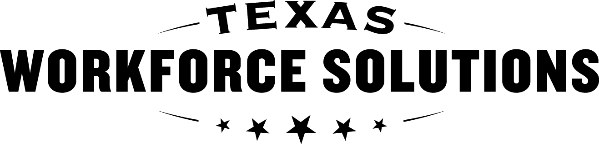 SEAL Worksite Monitoring Report  SEAL Worksite Monitoring Report  Workforce Development Board Name:      Workforce Development Board Name:      Workforce Development Board Name:      SEAL Participant Name:      SEAL Participant Name:      VR Case ID:      VR Counselor Name:      VR Counselor Name:      VR Counselor Name:      Date of Worksite Monitoring:      Date of Worksite Monitoring:      Date of Worksite Monitoring:      Method of Worksite Monitoring: In Person      Electronic In Person      ElectronicWorksite (Employer) Name:      Worksite (Employer) Name:      Worksite (Employer) Name:      Monitoring Visit Conducted with (check all that apply):  Worksite Supervisor     SEAL Participant Work Experience Trainer  Worksite Supervisor     SEAL Participant Work Experience Trainer Worksite Address:      Worksite Address:      Worksite Address:      Assessment of Progress  Assessment of Progress  Assessment of Progress  What is going well? Check all that apply.  Willingness to learn Reliability Time management Job performance  Teamwork  Other:       Willingness to learn Reliability Time management Job performance  Teamwork  Other:      Is the participant experiencing any challenges? If yes, check any that apply. Yes   No Willingness to learn  Reliability Time management Job performance Teamwork Other:       Willingness to learn  Reliability Time management Job performance Teamwork Other:      If the participant is experiencing challenges, what action was taken to address?If the participant is experiencing challenges, what action was taken to address?If the participant is experiencing challenges, what action was taken to address?Submitted By  Submitted By  Submitted By  Name of Board or Board contractor staff member:Name of Board or Board contractor staff member:Date: